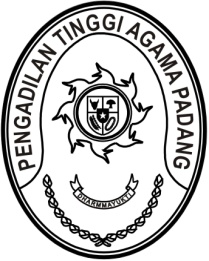 Nomor	: W3-A/0000/KP.04.5/12/2021	27 Desember 2021Lampiran	: 1 (satu) rangkapPerihal	: Permohonan Pindah KerjaKepada Sdr.Monda Yuliafita, S.E.Pelaksana pada Bagian Umum dan ProtokolerSekretariat Daerah Kota PariamanAssalamu’alaikum, Wr. Wb.	Sehubungan dengan permohonan pindah tugas saudara dari Pemerintah Daerah Kota Pariaman ke wilayah hukum Pengadilan Tinggi Agama Padang pada instansi Mahkamah RI, setelah memperhatikan hasil uji kelayakan dan kepatutan, pada prinsipnya kami dapat menerima/menyetujui permohonan tersebut untuk mengisi formasi jabatan Penyusun Rencana Kegiatan dan Anggaran pada Pengadilan Tinggi Agama Padang. Untuk proses selanjutnya, diminta kepada saudara untuk melengkapi persyaratan masing-masing rangkap 3 (tiga) sebagai berikut :Asli surat pemohonan mutasi ditujukan kepada Sekretaris Mahkamah Agung RIFotocopy sah SK Pangkat dan jabatan terakhir.Fotocopy sah SKP, Capaian SKP dan Penilaian Prestasi Kerja 2 (dua) tahun terakhir.Asli surat pernyataan persetujuan (SPP) dari Pejabat Pembina Kepegawaian instansi asal yang ditujukan kepada Sekretaris Mahkamah Agung RISurat keterangan bebas temuan yang dikeluarkan oleh inspektorat satker asal (format terlampir)Surat pernyataan tidak sedang dalam proses/menjalani hukuman disiplin dan/atau proses peradilan yang dikeluarkan oleh instansi asal (format terlampir)Surat pernyataan tidak sedang menjalani pendidikan dan/atau tugas belajar (format terlampir)Surat pernyataan tidak menuntut tunjangan kinerja pada tahun berjalan.	Demikian disampaikan dan terima kasih	Wassalam	Ketua, 	Zein AhsanTembusan:Sekretaris Mahkamah Agung RI;Sekretaris Daerah Kota Pariaman.